Aanvraag lidmaatschap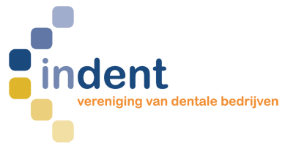 Contactpersoon vraagt voor bovenstaand bedrijf het lidmaatschap van de vereniging INDENT aan. De kosten voor het basis-lidmaatschap 2024 bedragen €2.750 (naar rato ingang lidmaatschap). De deelname aan het statistiek cluster dentale implantaten bedraagt € 700Alle genoemde bedragen zijn exclusief BTW.Datum: _________________	Handtekening: __________________________	Dit formulier graag ingevuld retourneren (bij voorkeur per mail) aan:INDENTTel. 		088 400 84 79E-mail		info@indent.nlWebsite	www.indent.nlBedrijfAfdelingAdres PostcodeWoonplaatsTelefoonnummerFaxnummerWebsiteAlgemeen e-mailNaam contactpersoonDirect e-mail adresVraagt aan(  )   gewoon lidmaatschap(  )   deelname statistiek cluster dentale implantaten